Министерство образования РФДепартамент образования г. Братска Иркутской областиМуниципальное бюджетное дошкольное образовательное учреждение «Детский сад комбинированного вида № 84»Проект«Сопровождение субъектов образовательного процесса в условиях инклюзивного образования в ДОО»Разработчик программы     Братск 2017Актуальность проектаК концу ХХ столетия во многих развитых странах мира (США, Великобритания, Швеция, Германия, Италия, Скандинавские страны) ведущей стратегией в образовании детей с ограниченными возможностями здоровья (ОВЗ) стало интегрированное образование, которое предполагает создание коррекционных групп в детских садах. Однако выделение "особых" групп часто ведет к исключению этих детей из социальной жизни детского сада и создает определенные барьеры в общении и взаимодействии детей. Поэтому от интеграции перешли к инклюзии – совместному обучению и воспитанию детей с ограниченными возможностями здоровья.Термин "инклюзия" введен в 1994 г. Саламанкской декларацией о принципах, политике и практической деятельности в сфере образования лиц с особыми потребностями.Инклюзия (калька с англ. inclusion) – включение, добавление, прибавление, присоединение, то есть:• вовлечение в образовательный процесс каждого ребенка с помощью адаптированной образовательной программы, которая соответствует его способностям;• удовлетворение индивидуальных образовательных потребностей, обеспечение специальных условий.Дакарская рамочная концепция действий (Dakar Framework for Action) и последующие за ней цели развития тысячелетия в образовании (Millennium Development Goals on Education) предлагают наиболее полный и современный подход, позволяющий реально обеспечить образование для всех к 2015 г. В документе сказано, что инклюзивно-ориентированные образовательные учреждения – это "самый эффективный метод борьбы с дискриминацией в образовании, инструмент построения по-настоящему инклюзивного общества и предоставления образования для всех детей…"В условиях модернизации российского образования разработка механизмов адаптивных стратегий для людей с особыми образовательными потребностями является закономерным этапом, связанным с переосмыслением обществом и государством своего отношения к людям с особыми образовательными потребностями, с признанием их прав на предоставление равных с другими возможностей в разных областях жизни, включая образование.В статье 24 Конвенции о правах инвалидов говорится: "Государство обязано обеспечить равный доступ для всех детей с инвалидностью к образованию, и это должно происходить путем обеспечения инклюзивности системы образования".При инклюзивном подходе выигрывают все дети, поскольку он делает образование индивидуализированным для всех участников образовательного процесса. Инклюзия означает полное вовлечение ребенка с ограниченными возможностями здоровья (ОВЗ) в жизнь группы. С 1 января 2014 года был введен в действие Федеральный государственный образовательный стандарт (приказ Министерства образования и науки Российской Федерации от 17.10.2013 года № 1155). Где говорится о выравнивании стартовых возможностей выпускников дошкольных образовательных учреждений. Одной из самых тревожных тенденций  сегодняшнего времени является рост числа детей с проблемами в развитии, в том числе и с ограниченными возможностями здоровья (ОВЗ). В связи с этим работа по  сопровождению детей в условиях ДОО должна занимать исключительное положение.В основе данной работы понятие «Дети с ограниченными возможностями здоровья» (в дальнейшем ОВЗ) - это дети, имеющие различные отклонения психического или физического плана, которые обусловливают нарушения общего развития, не позволяющие детям вести полноценную жизнь.В российском образовании актуализируются ценности инклюзивного образования, но несмотря на это инклюзивное образование в настоящий момент имеет ряд ограничений (нормативно-правового, финансово-экономического, организационно-методического, социокультурного свойства). Организация инклюзивной практики предполагает творческий подход и определенную гибкость образовательной системы, учитывающей потребности не только детей с ОВЗ, но и остальных участников образовательного процесса (воспитанники ДОУ, родители воспитанников с ОВЗ, педагоги ДОУ). Система обучения и воспитания подстраивается под индивидуальные образовательные потребности ребенка, используются новые подходы к обучению, применяются вариативные образовательные формы и методы обучения и воспитания. Для управления инклюзивными процессами и обеспечения равных стартовых возможностей детей с ОВЗ, а так же учёта интересов участников образовательного процесса и их сопровождения необходимо комплексное психолого-педагогическое сопровождение: воспитанники, родители, педагоги.Необходимо вводить новые формы организации деятельности, диагностику и мониторинг инклюзивных процессов, совершенствовать оказание психологической консультативной и методической помощи родителям (законным представителям) детей с ограниченными возможностями здоровья по различным вопросам,повышать психолого-педагогическую компетентность родителей (законных представителей) детей с ограниченными возможностями здоровья,формировать готовность педагогов ДОУ работать в условиях инклюзивного образования.Необходимо разработать индивидуальный образовательный маршрут ребенка с ограниченными возможностями здоровья.Создать необходимые условия, при которых ребенок с ОВЗ может быть включен в работу всех видов детской деятельности.Таким образом, проект «Солнце в ладошках» предусматривает создание инклюзивного подхода обеспечивающих ребенку с ОВЗ обучение в среде сверстников в общеобразовательном учреждении посредством индивидуализации и дифференциации образовательного процесса. Программа направлена на обеспечение развития детей с ограниченными возможностями здоровья (ОВЗ) и оказание им помощи самореализации, на максимальное всестороннее развитие ребенка в соответствии с его возможностями, актуальное включение в окружающую социальную среду, психологическое сопровождение педагогов ДОУ, родителей воспитанников с ОВЗ.Проект нацелен на решение ряда проблем: слабый учет специфики, индивидуально-типологических особенностей детей с синдромом Дауна, неготовность педагогов ДОУ к работе в условиях инклюзивного образования, недостаточное психологическое просвещение родителей, отсутствие комплексного учета интересов участников образовательного процесса (воспитанники ДОУ, родители воспитанников с ОВЗ, педагоги ДОУ), особенности массового и индивидуального сознания людей по отношению к людям с инвалидностью в российском обществе.Возможность  инклюзивного образования  в нашем  ДОУ обусловлена:Наличием условий предметно-развивающей среды (кабинет педагога - психолога, кабинет учителя-логопеда; музыкальный и физкультурный залы) и достаточной оснащенностью специальным оборудованием.Положительным опытом реализации в МБДОУ разных моделей интегрированного образования детей с разными возможностями.Наличием кадровых условий.Наличием программно-методического обеспечения коррекционно-развивающего процесса, в том числе авторскими программами педагогов ДОУ (для детей с тяжелыми нарушениями речи).Социальная значимость и новизна проекта:Поиск оптимальных подходов к организации эффективной коррекционной, воспитательной и образовательной помощи детям;Совершенствование методов психологической и коррекционно-педагогической работы;Организация комплексного сопровождения в системе дети-родители-педагоги;Обеспечение развития ребенка с ОВЗ, в соответствии с его возможностями.Новизна проекта: Разработаны и успешно апробированы авторские программы групповой работы  для родителей и педагогов по приобретению знаний в области инклюзивного образования детей с синдромом Дауна;Разработаны авторские методические рекомендации по работе с детьми с синдромом Дакуна;Картотеки по возрастам и задачам: «Познавательные игры», «Развитие активности и контактности», «Формирование игровых навыков», «Создание благоприятного, эмоционально-положительного отношения к взаимодействию с педагогом, к игрушкам и действиям с ними», «Игры на развитие мелкой моторики», «Подвижные игры», «Игры с песком и водой».Программы индивидуальной и групповой работы с детьми по развитию эмоционально-волевой, познавательной сферы детей с синдромом Дауна.Видеосоветы для родителей детей с синдромом Дауна.Памятки для родителей и педагогов.Диагностический комплекс:- Карта психолого-педагогического обследования ребенка с ОВЗ;- Алгоритм наблюдения по индивидуальной программе развития ребенка с ОВЗ;- Анкета для педагогов ДОО «Определение уровня готовности к работе с детьми, имеющими синдром Дауна»;-Диагностический инструментарий комплексного обследования ребенка с нарушениями развития 3-4 лет;-Диагностический инструментарий комплексного обследования ребенка с нарушениями развития 4-5 лет. -Методика наблюдения за развитием детей дошкольного возраста с отставанием в развитии (В.Г. Петрова).- Методика наблюдения за развитием детей дошкольного возраста с отставанием в развитии(В.Г. Петрова).- Методика наблюдения социального развития, составленная по критериям коррекционно-педагогической работыпо формированию первоначальных представлений о себе у дошкольников с интеллектуальной недостаточностью (Л.Ф. Хайртдинова).- Методика оценки уровня социального развития детей с интеллектуальной недостаточностью по параметрам социальной компетенции нормально развивающихся детей дошкольного возраста (А.В. Закрепина).- Методика наблюдения за разными сторонами поведения ребенка (Л.А. Регуш).Конспекты мероприятий с педагогами и родителями:- Актуальные проблемы инклюзивного образования в России. Опыт реализации инклюзивного образования в международной практике. Модели реализации инклюзивного образования;- Нормативные документы, определяющие организацию инклюзивного образования детей дошкольного возраста с ОВЗ;-Федеральный государственный образовательный стандарт дошкольного образования (ФГОС ДО) в обеспечении индивидуализации обучения и воспитания детей с ОВЗ;- Типологические особенности развития дошкольников с синдромом Дауна;- Создание предметно-развивающей среды в группе; - Социализация детей с ЗПР в группе комбинированной направленности;- Психолого-педагогическое сопровождение дошкольников с синдромом Дауна ПМПк ДОО. Взаимодействие специалистов;-Построение индивидуального образовательного маршрута ребенка с синдромом Дауна в группе общеразвивающей направленности;- Особенности диагностики детей с синдромом Дауна;Психологические особенности семей, имеющих детей с синдромом Дауна;-Тренинг «Эффективные техники взаимодействия с детьми с синдромом Дауна»;-Тренинг «Техники снятия психоэмоционального напряжения».Книги для педагогов и родителей - Цикл книг «Дети с синдромом Дауна от 0 до 3 лет»;- Цикл книг «Дети с синдромом Дауна от 3 до 7 лет».Электронный журнал:Коммуникация: «Учимся общаться с рождения», Игра и игрушки: «Примеры игрушек и игр, стимулирующих зрительное восприятие», «Стимуляция сенсорного развития»Социализация: «Формирование навыков поведения в обществе», «Игры на развитие эмоционального общения со взрослым»Цель проекта: обеспечение организационно-педагогических условий для инклюзивного образования детей с разными возможностями в условиях дошкольного учреждения, комплексное сопровождение родителей и педагогов в условиях инклюзивного образования, разработка методических материалов, способствующих распространению опыта работы с детьми ОВЗ. Задачи проекта:Педагоги:Содействовать повышению профессиональной компетентности педагогов в вопросах инклюзивного образования.Формировать готовность педагогов ДОУ работать в условиях инклюзивного образования.Знакомство с основными нормативно-правовыми документами по инклюзивному образованию. Обучить адекватным способам взаимодействия с детьми, имеющим трудности в развитии.Помочь создать условия, способствующие гармоничному развитию личности.Родители:Повышать психолого-педагогическую компетентность родителей, улучшение детско-родительских отношений. Знакомство с основными нормативно-правовыми документами по инклюзивному образованию.Активизация роли родителей в создании оптимальных условий развития ребенка;Обучить адекватным способам взаимодействия с детьми, имеющим трудности в развитии.Дети:Своевременно выявлять и предупреждать возможные трудности в развитии детей;Развивать познавательную, эмоционально-волевую, моторную сферу;Развивать навыки адекватного эмоционального реагирования, расширять спектр поведенческих эмоций;Продолжать внедрять индивидуальный образовательный маршрут для детей с ОВЗ;Обеспечение развития ребенка с ОВЗ в соответствии с его возможностями.Содействовать формированию толерантного сообщества детей, родителей (законных представителей) воспитанников, педагогов ДОУ.Задачи проекта охватывают:Работу с воспитанниками младших группРаботу с родителямиРаботу с воспитателямиРаботу с центром МСЭ Иркутской областиЭтапы сопровождения детей, педагогов и родителей:Организация комплексного сопровождения осуществляется в 3 этапа:Организационно-подготовительный этап;-информационно-аналитическое направление;- диагностическое направление.Содержательно-практический этап;Оценочно-проективный.Структура индивидуального образовательного маршрутаребенка с ограниченными возможностями:1. Договор для родителей на организацию
образовательного сопровождения ребенка.2.Согласие родителей на психологическое сопровождение.2. Информация о специалистах3. Индивидуальная программа реабилитации, разработанная
федеральными государственными учреждениями экспертизы (копия запрашивается у родителей);4.Социально-демографический паспорт (запрашивается у воспитателей);5. Индивидуальный маршрут: перспективный план
индивидуальной работы; конспекты занятий, разработанными каждым специалистом.
Система мониторингаПсихологическое обследование  детей (пакет методик)Мониторинг ООП ДО;Анкетирование родителей «Удовлетворенность родителей работой проекта»;Анкетирование педагогов «Уровень готовности к работе с детьми, имеющими синдром Дауна»;Собеседование с педагогами ДОУ.Возможные рискиОсновные принципы проекта:Принцип комплексного подхода к организации образовательного процесса -  в работе с ребенком необходимо участие разных специалистов, при этом необходимо не только наблюдение и консультации ребенка разными специалистами, но и «ведение» данной семьи. Принцип дифференцированной помощи -  необходимо учитывать уровень мотивации, базовый уровень знаний, степень готовности к сотрудничеству значимых взрослых.Принцип сотрудничества и равной ответственности – предусматривает объединение целей педагогов и семьи, а также определение меры ответственности каждого.Деятельностный принцип – для повышения активности родителей предполагается использование разных видов совместной деятельности.Принцип наличия обратной связи.Принцип уважения и признания партнеров.Принцип признания индивидуальности и уникальности каждого субъекта образовательного процесса.Инклюзивное образование выстраивается в соответствии со следующими принципами: 1. Ценность человека не зависит от его способностей и достижений. 2. Каждый человек способен чувствовать и думать. 3. Каждый человек имеет право на общение и на то, чтобы быть услышанным. 4. Все люди нуждаются друг в друге. 5. Подлинное образование может осуществляться только в контексте реальных взаимоотношений. 6. Все люди нуждаются в поддержке и дружбе ровесников. 7. Для всех обучающихся достижение прогресса скорее может быть в том, что они могут делать, чем в том, что не могут. 8. Разнообразие усиливает все стороны жизни человека. Участники проекта воспитанники ДОУ, воспитанники с ограниченными возможностями здоровья и их родители (законные представители), педагоги ДОУ.Прогнозируемые результаты:Дети:1. Устойчивое продвижение детей с синдромом Дауна в развитии за счет вариативности организационных форм сопровождения в системе дошкольного образования.2. Динамика во всех сферах развития при активном включении в коррекционно-развивающую работу;3.Эффективное формирование нарушенных функций;4.Развитие личности ребенка;5. Приобретение социального опыта.Педагоги:Разработка и введение модели инклюзии в процесс совместного обучения и воспитания детей с синдромом Дауна. Повышение профессионального уровня и методической компетентности педагогов, понимание специфики работы с детьми ОВЗ;Профессиональное самосовершенствование и самореализация через использование эффективных форм, методов и приемов работы, разработку индивидуальных программ развития детей с ОВЗ;Приобретение навыков работы в системе комплексного сопровождения детей.Разработка методических рекомендаций по содержанию разделов индивидуальной программы реабилитации для детей с нарушением речи и межведомственному сопровождению по ее внедрению.                                             Родители:Получение квалифицированной помощи по воспитанию и развитию ребенка с ОВЗ;Адекватность установок в отношении перспектив ребенка;Информированность родителей о результатах коррекционно-развивающей работы с ребенком;Приобретение основ психологических знаний по воспитанию ребенка с ОВЗ;Получение психологической поддержки по гармонизации детско-родительских отношений.Повышение психолого-педагогической компетентности родителей, улучшение детско-родительских отношений. ДОУ:Повышение качества образовательного процесса.Повышение конкурентоспособности ДОУ на рынке образовательных услуг. Индикаторы результативностиРезультаты опросов, тестирования, анкетирования родителей и педагогов ( аналитические материалы).Результаты диагностики (диаграммы, графики, сводные таблицы, результаты продуктивной деятельности): развития детей, уровня детско-родительских отношений, личностное  развитие родителей и педагогов.Востребованность родителями психолого - педагогических мероприятий (журналы посещаемости, книги отзывов).4.Повышение рейтинга учреждения.Трансляция проекта:- Представление проекта на официальном сайте ДОУ;- Выступление на педагогическом совете МБДОУ «ДСКВ №84»;- Презентация опыта работы педагогам-психологам ШСП «Психология» ДОУ г. Братска;- Представление опыта работы педагогам и психологам города, научной общности на конференции ГОУ ВПО «БрГУ» «Актуальные проблемы образования»;Дальнейшее развитие проекта: профессиональное развитие педагогов на основании полученных результатов самоанализа.Разработка адаптированной образовательной программы для детей с синдромом Дауна.Адресность: педагоги-психологи, педагоги, родители.Алгоритм построения модели инклюзивного образования вМБДОУ «Детский сад комбинированного вида №84»1 ЭТАП       Получение информации о ребенке, диагностика2 ЭТАП       Формулирование основных проблем развития ребенка3 ЭТАП        Выявление ресурсов развития ребенка4 ЭТАП        Оценка «Зоны ближайшего развития» дошкольника с ОВЗ»5 ЭТАП        Постановка позитивной цели6 ЭТАП        Выбор техник и средств, режим их использования2. Модель образовательного процесса в ДОУ с детьми с ОВЗУсловные обозначения:Управляющие действия - Коррекционно-рефлексивные действия - Р – ребёнокВ - взрослый (кроме педагога)П - педагогХарактеристиками образовательного процесса в ДОУ с детьми с ОВЗ являются:-структура среды,-образовательная модель обучения и воспитания,-функции и позиции взрослого по отношению к ребенку.Структура среды состоит из 3-х компонентов. Управляющими параметрами в организации ДОУ являются состояние предметно-развивающей, коррекционно-развивающей и коммуникативной сред.Предметно-развивающая среда — система материальных объектов и средств деятельности ребенка с ОВЗ, функционально моделирующая содержание его обучения, воспитания и развития.Коррекционно-развивающая среда предполагает создание искусственной среды со специально организованной деятельностью, соответствующей выявленному уровню развития ребенка с ОВЗ, т.е. это среда, в которой деятельность ребенка будет успешной.Коммуникативная среда – совокупность условий, позволяющих ребенку, педагогу и взрослому (субъекты среды) реализовывать желание и необходимость обмена информацией путем прямого обращения друг к другу.Образовательная модель обучения и воспитания представляет собой показатели психического, физического, умственного и социального здоровья детей с ОВЗ, которые являются ведущими в модели, объединяющими все элементы в целостное единство.Функции и позиции взрослого по отношению к ребенку представлены в виде управляющих действий. Управляющие действия идут в направлении от педагога и взрослого к ребенку, коррекционно-рефлексивные действия осуществляются в обоих направлениях.Задача педагогов так организовать образовательную работу, чтобы в каждом возрасте ребенку с ОВЗ предлагалось осваивать знания, умения и навыки, адекватные его возрасту, психофизическому и речевому развитию и возможностям. Составляющие развития ребенка с ОВЗ (физическое, психическое, умственное и социальное) представлены как целевой ориентир, сформированный в процессе обучения и воспитания его в ДОУ в соответствии с возможностями ребенка.Удовлетворенность родителей работой в проекте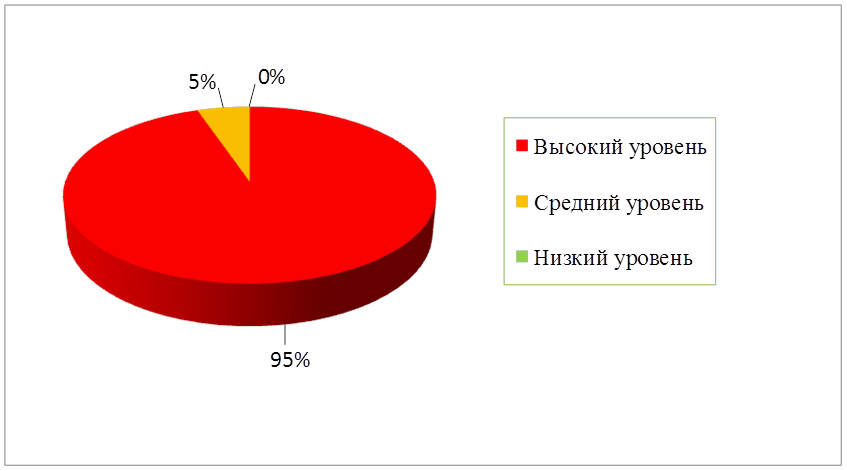 Удовлетворенность педагогов работой проекта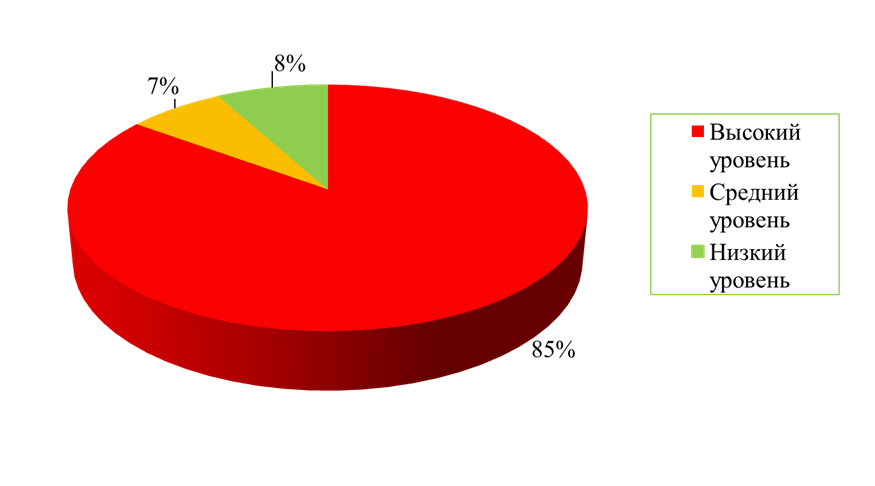 Динамика  развития ребенка с ОВЗСписок литературыБутко Г.А. Проблема повышения профессиональной компетентности педагогов-дошкольников в вопросах помощи детям с ОВЗ.// Коррекционная педагогика: теория и практика/ -2013.-№3. Евтушенко С. Г.  Инклюзивное воспитание детей с ограниченными возможностями здоровья как инновационная модель работы (из опыта работы МДОУ д/с № 8) /С. Г. Евтушенко // Психолого-педагогическое сопровождение детей и подростков с ограниченными возможностями здоровья  : материалы Междунар. науч.-практ. конф. студентов, аспирантов и преподавателей, 22-23 апр. . / Федер. агентство по образованию, Мурм. гос. пед. ун-т. - Мурманск : МГПУ, 2009. Казакова Е.Искусство помогать: Что скрывается за термином «Сопровождение развития детей» // Лидеры образования. — 2004. — № 9—10. Карпенкова И.В. Тьютор в инклюзивном классе, сопровождение ребенка с особенностями развития. Из опыта работы. — М.: Изд-во Теревинф, 2010.Панова А. Факты и комментарии : [инклюзивное образование] / А. Панова// Здоровье детей. - 2011. - № 6. - С. 37-41.Семаго М.М.Сопровождение ребенка в образовательной среде. Структурно-динамическая модель / Сб. науч. тр. кафедры коррекционной педагогики и спец. психологии. — М.: Изд-во АПКиПРО РФ, 2003. С. 24—37.Семаго Н.Я., Семаго М.М. Организация и содержание деятельности психолога специального образования. (Библиотека психолога-практика) — М.: АРКТИ, 2005.Шматко Н. Д. Организация воспитания и обучения детей с ограниченными возможностями здоровья в группах комбинированной направленности  /Шматко Н. Д. // Дефектология. - 2010. - № 5. Яковлева, И.М. Личностная готовность педагогов к работе с детьми, имеющими ограниченные возможности здоровья.// Коррекционная педагогика: теория и практика/ -2013.-№3Загарских Д.А.Педагог – психологМБДОУ «ДСКВ № 84»первой квалификационной категорииМероприятияОбъектОбъектОтветственныйОтветственныйОРГАНИЗАЦИОННО - ПОДГОТОВИТЕЛЬНЫЙ ЭТАПОРГАНИЗАЦИОННО - ПОДГОТОВИТЕЛЬНЫЙ ЭТАПОРГАНИЗАЦИОННО - ПОДГОТОВИТЕЛЬНЫЙ ЭТАПОРГАНИЗАЦИОННО - ПОДГОТОВИТЕЛЬНЫЙ ЭТАПОРГАНИЗАЦИОННО - ПОДГОТОВИТЕЛЬНЫЙ ЭТАПИнформационно – аналитическое направлениеИнформационно – аналитическое направлениеИнформационно – аналитическое направлениеИнформационно – аналитическое направлениеИнформационно – аналитическое направлениеОпределение проблемы, цели и задач проекта.ПсихологПсихологИзучение нормативной базы.ПсихологПсихологИзучение литературы, подбор материала (теоретическое обоснование), подбор диагностического инструментария.Психолог Психолог Разработка  программно-методического обеспечения:-Сформировать пакет диагностических методик (дети-родители-педагоги)- Подготовить сценарии практических мероприятий по направлениям проекта (дети-родители-педагоги)ПсихологПсихологСогласовать с родителями направления деятельности, содержание и формы сотрудничества. Провести родительское собрание.РодителиРодителиАдминистрация, психолог, педагоги,родителиАдминистрация, психолог, педагоги,родителиДиагностическое направлениеДиагностическое направлениеДиагностическое направлениеДиагностическое направлениеДиагностическое направлениеДиагностика комплексного обследования ребенка с нарушениями развития Дети Дети Психолог Психолог Карта наблюдения индивидуального развитияДети Дети Психолог,педагогиПсихолог,педагогиУглубленная диагностика по выявленным проблемамДети Дети Психолог Психолог Первичное анкетирование педагогов «Определение уровня готовности к работе с детьми, имеющими СД»ПедагогиПедагогиПсихологПсихологАнкетирование родителей «Готовность участия в проекте с детьми группы»РодителиРодителиПсихологПсихологМетодика наблюдения за развитием детей дошкольного возраста с отставанием в развитии (В.Г. Петрова).ДетиДетиПсихолог, педагогиПсихолог, педагогиМетодика наблюдения за развитием детей дошкольного возраста с отставанием в развитии
(В.Г. Петрова).ДетиДетиПсихолог, педагогиПсихолог, педагогиМетодика наблюдения социального развития, составленная по критериям коррекционно-педагогической работы
по формированию первоначальных представлений о себе у дошкольников с интеллектуальной недостаточностью
(Л.Ф. Хайртдинова).ДетиДетиПсихолог, педагогиПсихолог, педагогиМетодика оценки уровня социального развития детей
с интеллектуальной недостаточностью по параметрам
социальной компетенции нормально развивающихся детей дошкольного возраста (А.В. Закрепина).ДетиДетиПсихолог, педагогиПсихолог, педагогиМетодика наблюдения за разными сторонами поведения ребенка (Л.А. Регуш).ДетиДетиПсихолог, педагогиПсихолог, педагогиОСНОВНОЙ ЭТАП «СОДЕРЖАТЕЛЬНО – ПРАКТИЧЕСКИЙ»ОСНОВНОЙ ЭТАП «СОДЕРЖАТЕЛЬНО – ПРАКТИЧЕСКИЙ»ОСНОВНОЙ ЭТАП «СОДЕРЖАТЕЛЬНО – ПРАКТИЧЕСКИЙ»ОСНОВНОЙ ЭТАП «СОДЕРЖАТЕЛЬНО – ПРАКТИЧЕСКИЙ»ОСНОВНОЙ ЭТАП «СОДЕРЖАТЕЛЬНО – ПРАКТИЧЕСКИЙ»Просветительское направлениеПросветительское направлениеПросветительское направлениеПросветительское направлениеПросветительское направлениеСеминары и консультации  « Инклюзивное образование: Нормативно-правовые и организационные основы»  - Актуальные проблемы инклюзивного образования в России. Опыт реализации инклюзивного образования в международной практике. Модели реализации инклюзивного образования.- Нормативные документы, определяющие организацию инклюзивного образования детей дошкольного возраста с синдромом Дауна-Федеральный государственный образовательный стандарт дошкольного образования (ФГОС ДО) в обеспечении индивидуализации обучения и воспитания детей с ОВЗ- Право ребенка на общедоступное дошкольное образование.- Деловая игра «Инклюзивное образование»Педагоги , родителиПедагоги , родителиПсихолог Психолог «Инклюзивное образование детей с синдромом Дауна в ДОО»:«Типологические особенности развития дошкольников с синдромом Дауна» «Создание предметно-развивающей среды в группе» «Социализация детей с синдромом Дауна  в группе общеразвивающей направленности» «Психолого-педагогическое сопровождение дошкольников с синдромом Дауна ПМПк ДОО. Взаимодействие специалистов» «Построение индивидуального образовательного маршрута ребенка с синдромом Дауна в группе общеразвивающей направленности»Консультация «Особенности диагностики детей с синдромом Дауна».Консультация  «Особенности становления родительского поведения в семьях, воспитывающих детей-инвалидов»«Развитие движения у детей с синдромом Дауна»«Мелкая моторика. Этапы её развития у детей»ПедагогиПедагогиПсихолог Психолог Личностный рост педагогов в рамках организации работы с детьми ОВЗ:-Тренинг «Техники снятия психоэмоционального напряжения».Педагоги, родителиПедагоги, родителиПсихолог Психолог Цикл консультаций «Создание условий эмоционального благополучия в группе»- «Создание условий психологической защищенности ребенка в ДОУ»- «Признаки психоэмоционального напряжения у детей»- «Основные средства профилактики и коррекции психоэмоционального напряжения у детей»- «Психологические аспекты сна, питания, жизнедеятельности детей»- «Разминка во время напряженной интеллектуальной деятельности»ПедагогиПедагогиПсихолог Психолог Консультации: «Планирование индивидуальных и групповых (совместно с детьми группы) коррекционно-развивающих занятий»«Работа с семьёй особого ребенка»«Психофизическое развития ребенка с синдромом Дауна»«Особенности  семей, воспитывающих особого ребенка»«Привитие культурно-гигиенических навыков у ребенка с синдромом Дауна»«Развитие и воспитание ребенка с синдромом Дауна»«Развитие познавательной и двигательной сферы у детей с синдромом Дауна»«Методы обучения детей с синдромом Дауна»«Структура и содержание занятий для детей с синдромом Дауна»Родители, педагогиРодители, педагогиПсихолог Психолог Памятки и листовки: «Особенности семей, имеющих детей с трудностями в развитии»«21 марта– Международный день человека с синдромом Дауна»«О детях с синдромом Дауна»«Развитие ловкости у детей»«Развитие мелкой моторики»«Развитие речи у детей с синдромом Дауна»«10 вещей, которые нельзя говорить родителям детей с синдромом Дауна»Педагоги, родителиПедагоги, родителиПсихолог Психолог Развивающее направлениеРазвивающее направлениеРазвивающее направлениеРазвивающее направлениеРазвивающее направлениеСовместные тематические досуги:«Праздник воздушных змеев»«Вместе весело играть!»«Семейный вечер»Совместные тематические досуги:«Праздник воздушных змеев»«Вместе весело играть!»«Семейный вечер»Дети, педагоги, родителиДети, педагоги, родителиПсихолог, воспитателиПсихологические акции:-«Протяни руку дружбы»-«К тебе с пожеланием»-«Конверты дружбы»-«Плакаты дружбы»-«Аптечка для души»Психологические акции:-«Протяни руку дружбы»-«К тебе с пожеланием»-«Конверты дружбы»-«Плакаты дружбы»-«Аптечка для души»Дети, педагоги, родителиДети, педагоги, родителиПсихолог, воспитатели    Обучающие занятия для педагогов:- «Цвет настроения», «Релаксационные упражнения», «Объединяющие игры с воспитателем»; (профилактика и психологическая коррекция негативных эмоциональных состояний детей).     Обучающие занятия для педагогов:- «Цвет настроения», «Релаксационные упражнения», «Объединяющие игры с воспитателем»; (профилактика и психологическая коррекция негативных эмоциональных состояний детей). Педагоги Педагоги Психолог Цикл семинаров-практикумов:«Давайте познакомимся»«Ребенок и право»«Диагноз ребенка это приговор или…?»«Я сам»«Поиграй со мною, мама!»«Нам тонко чувствовать дано»«Где силы взять?»«Давайте скажем друг другу «До свидания» Цикл семинаров-практикумов:«Давайте познакомимся»«Ребенок и право»«Диагноз ребенка это приговор или…?»«Я сам»«Поиграй со мною, мама!»«Нам тонко чувствовать дано»«Где силы взять?»«Давайте скажем друг другу «До свидания» Родители Родители Психолог Презентации: - «Предметно-развивающая среда как одно из условий организации процесса воспитания и обучения детей дошкольного возраста c ОВЗ»;- «Создание условий в ДОУ комбинированного вида для комплексной поддержки детей с ограниченными возможностями здоровья»;- «Особый ребенок в ДОО»;- «Игры для детей с ОВЗ».Презентации: - «Предметно-развивающая среда как одно из условий организации процесса воспитания и обучения детей дошкольного возраста c ОВЗ»;- «Создание условий в ДОУ комбинированного вида для комплексной поддержки детей с ограниченными возможностями здоровья»;- «Особый ребенок в ДОО»;- «Игры для детей с ОВЗ».Родители, воспитателиРодители, воспитателиПсихологКартотеки игр «Развитие познавательных процессов, коммуникативных и волевых качеств у детей»Картотеки игр «Развитие познавательных процессов, коммуникативных и волевых качеств у детей»Родители, педагогиРодители, педагогиПсихологКартотеки игр «Развитие мелкой моторики»Картотеки игр «Развитие мелкой моторики»Педагоги, родителиПедагоги, родителиПсихолог, воспитателиКартотеки игр «Развитие ловкости» Картотеки игр «Развитие ловкости» Педагоги, родителиПедагоги, родителиПсихолог Картотеки игр на «Социально-эмоциональное развитие»Картотеки игр на «Социально-эмоциональное развитие»Педагоги, родителиПедагоги, родителиПсихолог Картотека упражнений «Снятие мышечного и эмоционального напряжения у детей»Картотека упражнений «Снятие мышечного и эмоционального напряжения у детей»Педагоги, родителиПедагоги, родителиПсихолог Картотека игр на развитие общенияКартотека игр на развитие общенияПедагоги, родителиПедагоги, родителиПсихолог Картотека упражнений и игр на сенсорное развитиеКартотека упражнений и игр на сенсорное развитиеПедагоги, родителиПедагоги, родителиПсихолог Картотека адаптационных игр и упражненийКартотека адаптационных игр и упражненийПедагоги, родителиПедагоги, родителиПсихолог Картотека игр на развитие речевого дыханияКартотека игр на развитие речевого дыханияПедагоги, родителиПедагоги, родителиПсихолог Картотека дидактических игр для детейКартотека дидактических игр для детейПедагоги, родителиПедагоги, родителиПсихолог Картотека «Психологические речевые настройки»Картотека «Психологические речевые настройки»ПедагогиПедагогиПсихолог Видеотека «Советы для родителей»:«Солнечные дети»«8 успешных людей с синдромом Дауна»«Активизация речи»«Артикуляционная гимнастика. Работа над дыханием»«Развиваем речь»«Зрительная гимнастика»«Игры на развитие зрительного восприятия»«Понимание сходства и различия предметов»«Развитие и коррекция зрительного восприятия, часть 1»«Развитие и коррекция зрительного восприятия, часть 2»«Развитие и коррекция зрительного восприятия, часть 3»«Развитие речи и ориентировка в пространстве»«Улучшение словарного запаса»«Развитие мелкой моторики, восприятия величины»Видеотека «Советы для родителей»:«Солнечные дети»«8 успешных людей с синдромом Дауна»«Активизация речи»«Артикуляционная гимнастика. Работа над дыханием»«Развиваем речь»«Зрительная гимнастика»«Игры на развитие зрительного восприятия»«Понимание сходства и различия предметов»«Развитие и коррекция зрительного восприятия, часть 1»«Развитие и коррекция зрительного восприятия, часть 2»«Развитие и коррекция зрительного восприятия, часть 3»«Развитие речи и ориентировка в пространстве»«Улучшение словарного запаса»«Развитие мелкой моторики, восприятия величины»Педагоги, родителиПедагоги, родителиПсихолог Электронный журналЭлектронный журналПедагоги, родителиПедагоги, родителиПсихолог Коррекционное направлениеКоррекционное направлениеКоррекционное направлениеКоррекционное направлениеКоррекционное направлениеСоциально-педагогическая программа «Солнце в ладошках» (на развитие познавательных процессов).Социально-педагогическая программа «Солнце в ладошках» (на развитие познавательных процессов).Дети Дети Психолог Интегрированные занятия для родителей и детей с ОВЗИнтегрированные занятия для родителей и детей с ОВЗДети, родителиДети, родителиПсихолог Тренинговые занятия «Стань лучшей мамой»Тренинговые занятия «Стань лучшей мамой»РодителиРодителиПсихологАдаптационные, контактные, речевые игры и упражненияАдаптационные, контактные, речевые игры и упражненияДети Дети Психолог Игры на создание благоприятного, эмоционально-положительного отношения к взаимодействию с педагогом, к игрушкам и действиям с нимиИгры на создание благоприятного, эмоционально-положительного отношения к взаимодействию с педагогом, к игрушкам и действиям с нимиДети Дети Психолог, педагогиИгры на развитие игровых действий на основе подражательностиИгры на развитие игровых действий на основе подражательностиДети Дети Психолог, педагогиЗАКЛЮЧИТЕЛЬНЫЙ ЭТАП КОНТРОЛЬНО-ОЦЕНОЧНЫЙЗАКЛЮЧИТЕЛЬНЫЙ ЭТАП КОНТРОЛЬНО-ОЦЕНОЧНЫЙЗАКЛЮЧИТЕЛЬНЫЙ ЭТАП КОНТРОЛЬНО-ОЦЕНОЧНЫЙЗАКЛЮЧИТЕЛЬНЫЙ ЭТАП КОНТРОЛЬНО-ОЦЕНОЧНЫЙЗАКЛЮЧИТЕЛЬНЫЙ ЭТАП КОНТРОЛЬНО-ОЦЕНОЧНЫЙАнализ эффективности проделанной работы по формированию инклюзивной компетентности педагогов и родителей в условиях ДОО на основе самоанализа. Психолог,педагогиОпределение дальнейшей направленности  реализации проектаПсихологПрезентация опыта работы педагогам-психологам ШСП «Психология» ДОУ г. БратскаПсихологи Психологи Психологи Психолог Представление опыта работы педагогам и психологам города, научной общности на конференции ГОУ ВПО «БрГУ»Психологи, педагогиПсихологи, педагогиПсихологи, педагогиПсихолог№Возможные рискиМинимизация рисков1.Слабая заинтересованность родителей в необходимости проведения развивающей работы с детьми;Информирование родителей о ходе проекта через разные формы работы;2.Недостаточный уровень осведомленности и подготовки воспитателей группы по данной проблеме; Групповое и индивидуальное консультирование педагогов групп по вопросам работы с детьми ОВЗ, проведение с ними семинаров-практикумов.3.Высокая заболеваемость, пропуски занятий детьмиАктивное внедрение здоровьесберегающих технологий в работу ДОУ